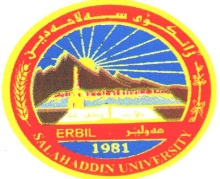 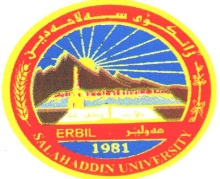       فؤرمى وانةى زيَدةكى خويًندنى بالاَ                       واذؤى مامؤستا                              سةرؤكى بةش                                                                                             رِاطرى كؤليَذ8.5ـ9.59.5ـ10.510.5ـ11.511.5ـ12.512.5ـ1.51.5ـ2.52.5ـ3.53.5ـ4.54.5ـ5.5شةممةيةك شةممةووشةممةسىَشةممةMA MAضوارشةممةثيَنج شةممةهةفتةى يةكةمهةفتةى يةكةمهةفتةى يةكةمهةفتةى يةكةمهةفتةى يةكةمهةفتةى دووةمهةفتةى دووةمهةفتةى دووةمهةفتةى دووةمهةفتةى دووةمرِؤذرِيَكةوتتيؤرى  (1)ثراكتيك (2)كؤى وانةكان(1+3)رِؤذرِيَكةوتتيؤرى  (1)ثراكتيك (2)كؤى وانةكان(1+3)شةممةشةممةيةك شةممةيةك شةممةدووشةممةدووشةممةسىَ شةممة11/12سىَ شةممة11/82ضوارشةممةضوارشةممةثيَنج شةممةثيَنج شةممةسةرثةرشتى خ.بسةرثةرشتى خ.بكؤى كاتذميَرةكانكؤى كاتذميَرةكان2كؤى كاتذميَرةكانكؤى كاتذميَرةكان2      هةفتةى سىَ يةم      هةفتةى سىَ يةم      هةفتةى سىَ يةم      هةفتةى سىَ يةم      هةفتةى سىَ يةمهةفتةى  ضوارةمهةفتةى  ضوارةمهةفتةى  ضوارةمهةفتةى  ضوارةمهةفتةى  ضوارةمرِؤذرِيَكةوتتيؤرى  (1)ثراكتيك (2)كؤى وانةكان(1+3)رِؤذرِيَكةوتتيؤرى  (1)ثراكتيك (2)كؤى وانةكان(1+3)شةممةشةممةيةك شةممةيةك شةممةدووشةممةدووشةممةسىَ شةممة11/152سىَ شةممة11/22ضوارشةممةضوارشةممةثيَنج شةممةثيَنج شةممةثرِؤذةى تويَذينةوةثرِؤذةى تويَذينةوةكؤى كاتذميَرةكانكؤى كاتذميَرةكان2كؤى كاتذميَرةكان         كؤى كاتذميَرةكان         2زانيارى كؤتايىزانيارى كؤتايى كؤى طشتـى كاتذميَـرةكان         8كؤى كاتذميَرةكانى نيسـاب          8كؤى كاتذميَرةكانى زيَدةكى      8 نــرخـى كاتـــذمــيَـريَـك      كؤى طشتى 8ناوى قوتابى ماستةرShilan Bahadddin Mustafaناوى قوتابى دكتؤرا 